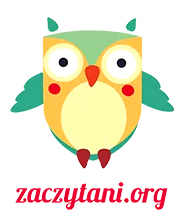 Radość dawania jest wielka.Dołącz do Wielkiej Zbiórki Książek!Stwórzmy społeczne poruszenie dzięki, któremu otworzymy 100 bibliotek w szpitalach, hospicjach, domach dziecka, domach pomocy, świetlicach wiejskich i środowiskowych i centrach aktywności lokalnej.Wielka Zbiórka Książek potrwa do 23.05.2019 r.Zbieramy książki dla dzieci, młodzieży i dorosłych, wydane po 2000 roku. Najważniejsze, żeby były w bardzo dobrym stanie technicznym, takie jakie przekazaliby Państwo bliskim w potrzebie.ZBIÓRKA W BIBLIOTECE SZKOLNEJ